PERBANDINGAN MODEL PEMBELAJARAN COOPERATIVE TIPE TALKING STICK DENGAN MIND MAPPING TERHADAP HASIL BELAJAR SISWA PADA MATA PELAJARAN EKONOMISKRIPSIOlehHANDOKO SIMANJUNTAKNPM    181324044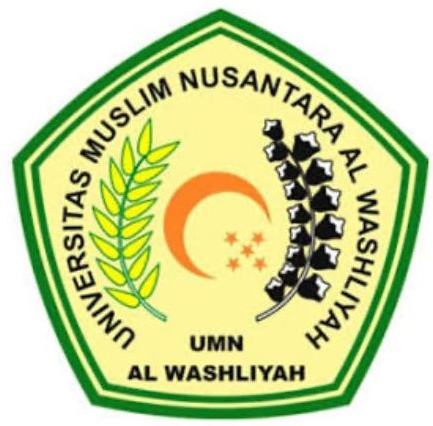 PROGRAM STUDI PENDIDIKAN EKONOMIFAKULTAS KEGURUAN DAN ILMU PENDIDIKANUNIVERSITAS MUSLIM NUSANTARA AL WASHLIYAH MEDAN2021PERBANDINGAN MODEL PEMBELAJARAN COOPERATIVE TIPE TALKING STICK DENGAN MIND MAPPING TERHADAP HASIL BELAJAR SISWA PADA MATA PELAJARAN EKONOMISkripsi ini Diajukan Sebagai Syarat Untuk Memperoleh Gelar Sarjana Pendidikan Pada Jurusan Pendidikan Ilmu Pengetahuan Sosial Program Studi Pendidikan EkonomiOlehHANDOKO SIMANJUNTAKNPM    181324044PROGRAM STUDI PENDIDIKAN EKONOMIFAKULTAS KEGURUAN DAN ILMU PENDIDIKANUNIVERSITAS MUSLIM NUSANTARA AL WASHLIYAH MEDAN2021